Selecciona la respuesta correcta:Eje: Número, álgebra y variaciónNúmero 7.1 Convierte fracciones decimales a notación decimal y viceversa. Aproxima algunas fracciones no decimales usando la notación decimal. Ordena fracciones y números decimales.El decimal 0.75 es igual a la fracción:3/41/21/31/4Adición y sustracción7.2 Resuelve problemas de suma y resta con números enteros, fracciones y decimales positivos y negativos.La suma de las estaturas de Rosa, Julia y Lucero es de 4.5 m. La estatura de Rosa es de 1.49 m y la de Julia es de 1.46 m. ¿Cuál es la estatura de Lucero?1.10 m1.55 m1.65 m1.73 mValentina estuvo leyendo un libro. El viernes leyó 3/8, el sábado 1/4 y el domingo 5/16. ¿Cuánto le falta para terminar el libro?1/169/2815/1615/512Multiplicación y división7.3 Resuelve problemas de multiplicación con fracciones y decimales y de división con decimales.Manuel compró 24.8 m de alambre y cada metro tuvo un costo de $9.50, ¿cuánto pagó por el alambre?$ 2 356.00$ 235.60$ 216.4$ 34.30Don Fidel es socio de una empresa. Al inicio de cada año invierte cierta cantidad de dinero y al final del año la empresa le devuelve 2.5 veces la cantidad inicial. ¿Cuánto invirtió don Fidel si al final del año le dieron $10 853.75?$ 434.15$ 5 149.50$ 4 341.50$ 27 184.377.4 Determina y usa la jerarquía de operaciones y los paréntesis en operaciones con números naturales, enteros y decimales (para multiplicación y división, solo números positivos).El resultado de 5 + 5 x 5, es155030 125Proporcionalidad7.5 Calcula valores faltantes en problemas de proporcionalidad directa, con constante natural, fracción o decimal (incluyendo tablas de variación).Observa la siguiente figura                                        8.4 u                 16.8 uSi se reduce el lado menor a 6.3 u, ¿cuánto medirá el lado mayor para que se mantenga la proporcionalidad?14.7 u12.6 u10.5 u18.9 u7.6 Resuelve problemas de cálculo de porcentajes, de tanto por ciento y de la cantidad base.Una sala de cine tiene capacidad total de 360 asientos. Se ocuparon 216 asientos en una función. ¿Qué porcentaje de asientos se ocupó?40%60%66.6%166.6%Ecuaciones7.7 Resuelve problemas mediante la formulación y solución algebraica de ecuaciones lineales.El cuádruple de la altura de María más 0.8 m es igual a 6 m. ¿Cuál es la altura de María?2.6m1.7m1.5m1.3mFunciones 7.8 Analiza y compara situaciones de variación lineal a partir de sus representaciones tabular, gráfica y algebraica. Interpreta y resuelve problemas que se modelan con estos tipos de variación.René renta un departamento en 3,000 pesos y le piden un depósito inicial de 5,000 pesos. Si represento los meses con x y la cantidad pagada por el departamento con y. ¿Qué expresión algebraica es la que le corresponde?y = 3000xy = 5000xy = 3000x + 5000y = 5000x + 3000Patrones, figuras geométricas y expresiones equivalentes7.9 Formula expresiones algebraicas de primer grado a partir de sucesiones y las utiliza para analizar propiedades de la sucesión que representan.Observa la siguiente serie.3, 6, 9, 12, 15, 18...¿Cuál es la regla general de sucesión?n3n3n + 12n + 1Eje: Forma, espacio y medidaFiguras y cuerpos geométricos7.10 Analiza la existencia y unicidad en la construcción de triángulos y cuadriláteros, y determina y usa criterios de congruencia de triángulos.Las siguientes cantidades son las medidas de los lados de triángulos, pero solo una de ellas es posible. ¿Cuál es?2, 4 y 76, 6 y 28, 3 y 54, 2 y 7Magnitudes y medidas7.11 Calcula el perímetro de polígonos y del círculo, y áreas de triángulos y cuadriláteros desarrollando y aplicando fórmulas.Un mosaico en forma cuadrada mide 1.22 m de lado. ¿Qué área cubre un mosaico de este tipo?0.7442 m21.4884 m22.44 m24.88 m27.12 Calcula el volumen de prismas rectos cuya base sea un triángulo o un cuadrilátero, desarrollando y aplicando fórmulas.¿Cuál es el volumen de un cubo de 6 cm de arista?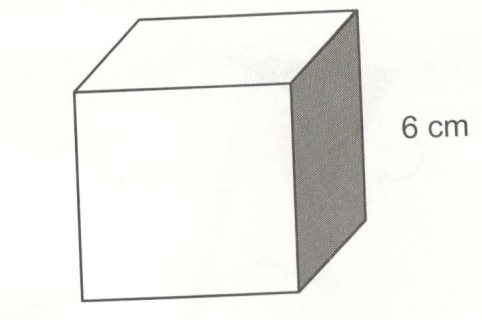 36 cm2108 cm2144 cm2216 cm2Eje: Análisis de datosEstadística7.13 Recolecta, registra y lee datos en gráficas circulares.La venta de tres negocios es la siguiente:Frutería: $3100Verdulería: $2800Tienda: $2950¿Cuál es la gráfica que representa el porcentaje de ventas de los tres negocios?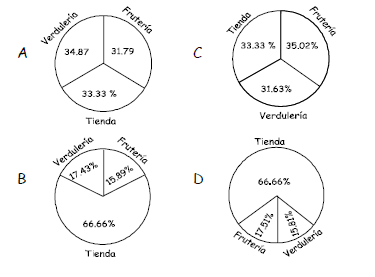 				         c.				         d.7.14 Usa e interpreta las medidas de tendencia central (moda, media aritmética y mediana) y el rango de un conjunto de datos y decide cuál de ellas conviene más en el análisis de los datos en cuestión.Las calificaciones bimestrales de Luis fueron 7, 7, 6, 8 y 9; las de José fueron 7, 7, 7, 8 y 7; ¿Quién obtuvo el mejor promedio final?LuisJoséTienen el mismoFaltan datosProbabilidad7.15 Realiza experimentos aleatorios y registra los resultados para un acercamiento a la probabilidad frecuencial.Se lanzó un dado 120 veces y se registraron los resultados en la siguiente tabla:De acuerdo con los datos anteriores, ¿qué número tiene su probabilidad frecuencial igual a su probabilidad teórica?2456CLAVEababbcbbdcbbbdcadCara123456frecuencia211819231920